Iktatási szám: ________________________								Érkezett: ____________________________Kérelemszemélyes gondoskodást nyújtó szociális ellátás igénybevételéheztámogató szolgáltatásA kérelmező természetes személyazonosító adatai*Családi és utóneve:	Születési családi és utóneve:	Születési helye:	Születési ideje:	Anyja születési családi és utóneve:	A kérelmező Társadalombiztosítási Azonosító Jele*:	A kérelmező elérhetősége*Lakóhelye:	Tartózkodási helye:	Értesítési címe:	Telefonszáma:	A kérelmező állampolgársága*:	A kérelmező bevándorolt, letelepedett vagy menekült, hontalan jogállása:	A kérelmező szabad mozgásának és tartózkodásának joga:	A kérelmező cselekvőképessége*: cselekvőképes korlátozottan cselekvőképes cselekvőképtelenA kérelmező törvényes képviselőjének adatai*:Családi és utóneve:	Születési családi és utóneve:	Lakóhelye:	Tartózkodási helye:	Értesítési címe:	Telefonszáma:	Törvényes képviselet jogcíme:	A kérelmező megnevezett hozzátartozójának adatai:Családi és utóneve:	Születési családi és utóneve:	Lakóhelye:	Tartózkodási helye:	Értesítési címe:	Telefonszáma:	A személyes gondoskodást nyújtó szociális ellátás típusa: támogató szolgáltatásIgényelt tevékenység*: személyi segítő szolgálat személyszállító szolgálat személyszállítás közben biztosított felügyeletIgénybevétel kezdő időpontja: 201…., . …………………………hó ……….nap___________________________________________________________________________Személyes adatok védelmeAz ellátást kérelmező és/vagy törvényes képviselője tudomásul veszi, hogy jelen kérelemben megadott személyes adatait, továbbá megnevezett hozzátartozója személyes adatait a szolgálat a szociális igazgatásról és szociális ellátásokról szóló 1993. évi III. tv. 20. §-ában részletezett, jogszabályi kötelezettségek teljesítése céljából és jogalapjával kezeli, tartja nyilván és teljesíti a jogszabály által előírt terjedelmű adatszolgáltatást. Nevezettek tudomásul veszik, hogy a fenti adatok megadása kötelező, az ellátás igénybe vétele ezen adatok hiányában vagy kérelemükre történő törlése esetén nem kezdeményezhető.A megadott személyes adatok törlésre kerülnek, ha az ellátásra vonatkozó igény a teljesítését megelőzően megszűnik, vagy a fenti tájékoztatás ellenére az megadott adataik törlését kérik. A személyes gondoskodást nyújtó szociális ellátás feltételeiről, a szolgáltatás tartalmáról a kérelem benyújtásakor tájékoztatást kaptam, a tájékoztatást megértettem és tudomásul vettem. Tudomásul veszem, hogy az ellátás megkezdésének legkorábbi időpontjáról a szolgálat vezetője a megadott elérhetőségeken értesítni fog.Jelen kérelem benyújtásával egyidejűleg az adatkezelési tájékoztató egy példányát átvettem.Kelt:        ………………………………………	………………………………………	Kérelmező aláírása*	Törvényes képviselő aláírása6*___________________________________________________________________________Kitöltési útmutatóA *-al jelölt sorok kitöltése kötelező.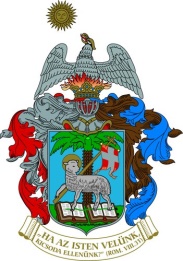 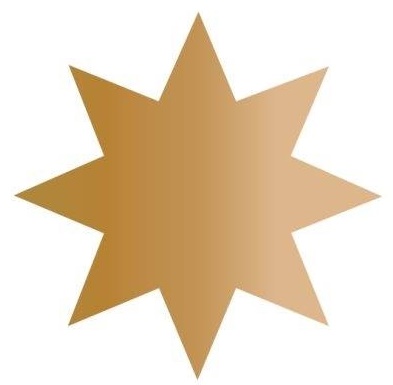 